Hucknall Town Centre Improvement SchemeTraffic Management BulletinThe Network Rail Bridge on Station Road is now OpenThursday 20th October to Friday 18th November 2016Network Rail – 24 hrs Temporary 3 Way Traffic Lights at the Junction of Wigwam Lane, Papplewick Lane and Station Road.Friday 9th September 2016 from 20:00hrs  for 9 weeks Carillion/Tarmac – Temporary 3 Way Traffic Lights on the New Relief Road & Perlthorpe Drive junction.Carillion/Tarmac – Station Road is closed between the High Street and Ashgate Road Junctions. A diversion route is in place via Ashgate Road and Portland Road. Monday 3rd October 2016 for 7 weeksCarillion/Tarmac – 09:00hrs Temporary 3 Way Traffic Lights and Pedestrian Crossings on the HighStreet & Watnall Road junction. Installing new traffic lights.Pedestrian Access will be maintained.Week Commencing 24th October 2016Monday 24th October to Sunday 30th October 2016Carillion/Tarmac – Vehicles for Perlthorpe Drive and Thoresby Dale use the new relief road via Annesley Road / Baker Street. Thoresby Dale Access to Station Road is closed permanently. Week Commencing 31st October 2016(Subject to Change)Monday 31st October to Sunday 6th November 2016Carillion/Tarmac – Vehicles for Perlthorpe Drive and Thoresby Dale use the new relief road via Annesley Road / Baker Street. Thoresby Dale Access to Station Road is closed permanently. Please see reverse for drawing showing traffic diversion routesSite Public Liaison Detailsharold.shaw@tarmac.com07484029694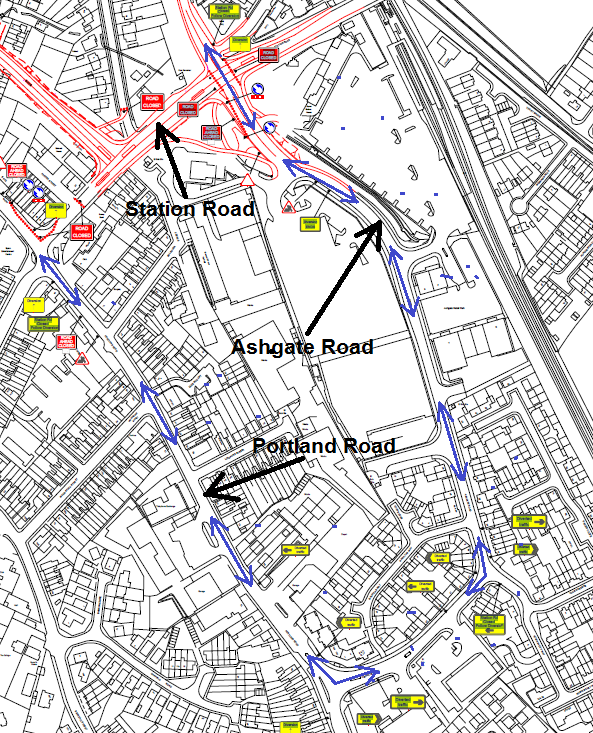 